ПОЛОЖЕНИЕ 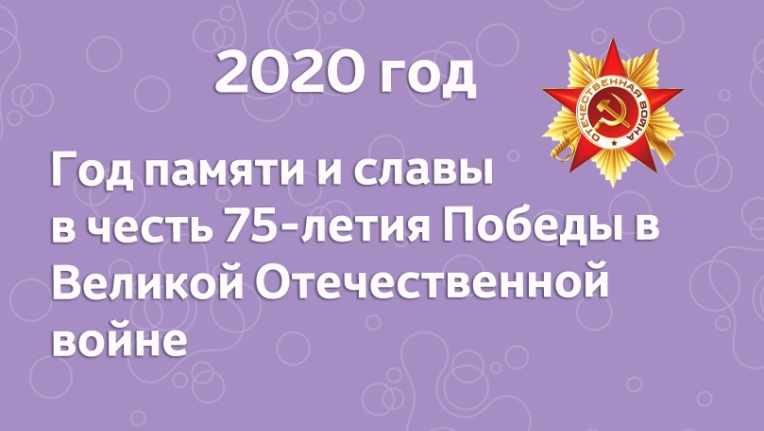 открытого конкурса исполнителей эстрадной песни «Голоса Ахтубинска-2020» посвященного 75-летию Победы в Великой Отечественной войне 1941-1945 гг.1. Общие положения1.0 Открытый конкурс исполнителей эстрадной песни «Голоса Ахтубинска» проводится в рамках празднования 75-ой годовщины Победы советского народа в Великой Отечественной войне. Тематика конкурной песни –довоенного, военного, послевоенного времени, а так же песни о нашей Родине.Учредитель конкурса Управление культуры и кинофикации администрации МО «Ахтубинский район», организатор МБУК «Центр народной культуры» МО «Ахтубинский район».Конкурс эстрадной песни «Голоса Ахтубинска» проводится 19 февраля в Районом Доме культуры.Гала-концерт с участием победителей конкурса состоится 1 марта  2020 года в Гарнизонном Доме Офицеров.  Положение определяет порядок  и сроки проведения, организаторов, рабочие органы.II. Цель конкурса.2.1. Наиболее полно раскрыть творческий потенциал каждого участника, используя присущее любому возрасту стремление к самореализации и самоутверждению. Задачи конкурса:2.2. Для реализации поставленной цели решаются следующие задачи:Сохранение лучших образцов песенного наследия;Выявление ярких исполнителей песен военно-патриотического содержания;Популяризация песен советских и российских композиторов о Великой Отечественной войне, о Родине, Российской армии;Объединение усилий специалистов разного профиля в процессе организации и проведении Конкурса;  Пробуждение и закрепление интереса участников Конкурса и его зрителей к разнообразным музыкальным жанрам;Воспитание сценической культуры;Создание из наиболее перспективных участников актива для дальнейшего привлечения его к творческой деятельности;Совершенствование методики досуговой и культурно-просветительской деятельности в работе с разновозрастными категориями населения;Объединение людей разных профессий и возрастов, любящих и исполняющих эстрадную песню;Повышение уровня исполнительского мастерства участников конкурса;III. Организаторы и жюри конкурса.     Организатором районного конкурса эстрадной песни «Голоса Ахтубинска» является МБУК «Центр народной культуры» МО «Ахтубинский район».     Состав жюри формируется оргкомитетом из представителей организаторов конкурса с привлечением иногородних специалистов по направлениям.IV. Условия и порядок проведения конкурса.     Участниками конкурса являются как учащиеся музыкальных школ, студий, училищ, любительских объединений, хоров, ансамблей, так и частные лица в возрасте от 5 лет и старше.Участники конкурса оцениваются по возрастным категориям:1-я: с 5 лет до 8 лет;2-я: с 9 лет до 12 лет; 3-я: с 13 лет до 16 лет;4-я: с 17 лет до 25 лет; 5-я: с26 лет до 45 лет; 6-я: от 45 лет и старше.Вокальные ансамбли (дуэты, трио, вокальные группы):8-ая: До 18 лет;9-ая: Старше 18 лет.Возрастные рамки ансамблей определяются по среднему возрасту.Участники конкурса представляют песни и композиции в номинациях:«Боевые киносборники» (песни из кинофильмов о Великой Отечественной войне);«Новые песни о Главной Победе» (современные песни о Великой Отечественной войне, песни о России, о мире и о любви к Родине);«Автографы Победы» (песни довоенных, военных и послевоенных лет)Заявки принимаются до 18 февраля:на бумажных носителях  в Центре народной культуры с 8-00 до 17-00 по адресу: ул. Волгоградская 79. КВЗ «Муза».на электронных носителях - Адрес электронной почты: cnk-ahtubinsk@yandex.ru К заявке прилагаются ксерокопии документов: паспорт или свидетельство о рождении с местом прописки, ИНН, страховое свидетельство.В заявке обязательно указать авторов музыки и слов используемой песни.В состав заявки входит согласие на обработку персональных данных.1-й этап – открытого конкурса «Голоса Ахтубинска – 2020» проводится в Районном Доме культуры 19 февраля в следующем режиме выступления:1-я категория: с 5 лет до 8 лет –с 9-00 до 10-00 ч.; с 13-00 до 14-00 ч.;2-я категория: с 9 лет до 12 лет – с 10-00 до 11-00 ч.; с 14-00 до 15-00 ч.;3-я категория: с 13 лет до 16 лет – с 11-00 ч. до 12-00 ч.; с 15-00 до16-00 ч.;Перерыв и подведение итогов с 12-00 – до 13-00 ч.4-я категория: с 17 лет до 25 лет – с 17-00 ч. до 18-00 ч.;5-я категория: с26 лет до 45 лет – 18-00 ч. до 19-00 ч.;6-я категория: от 45 лет и старше – 16-00ч. до 17-00 ч.Вокальные ансамбли – 16-00ч. до 17-00ч.Подведение итогов.2-й этап – заключительный Гала-концерт состоится 1 марта  2020 года в 1100 в Доме офицеров гарнизона с награждением  победителей. V. Требования к репертуару и участнику конкурса.     Участники конкурса на 1-ом отборочном туре представляют одно или  два произведения по желанию исполнителя.     Время продолжительности программы должно составлять не более 6 минут.      На конкурс допускается исполнение только под сопровождениефонограмм на любых носителях с записью «минус один» (без голоса).     Недопустимо использование на конкурсе фонограмм «+».     Не рекомендуется использовать фонограммы для караоке.     Не рекомендуется использовать фонограммы с записью профессиональных исполнителей.    Приветствуется красочное оформление, наличие танцевального, музыкального сопровождения номера.VI. Определение победителей.Жюри подводит итоги конкурсных выступлений по возрастным категориям. При оценке исполнителей жюри придерживается следующих критериев:профессионализм (чистое интонирование, хорошая дикция, вокально-технические данные, умение пользоваться микрофоном);средства и приемы сценического поведения (артистичность, культура исполнения и художественная выразительность, качество фонограмм);целостность эстрадного номера (сценический образ, композиционность, соответствие репертуара возрасту и индивидуальности исполнителя, костюм).     Жюри может учредить Гран-при конкурса. Члены жюри имеют право учреждать собственные призы и звания, не входящие в перечень награждений конкурса. Жюри, заинтересованные организации и спонсоры могут учредить поощрительные призы. Жюри имеет право: не присуждать или делить одно из призовых мест; в спорных ситуациях председатель жюри имеет два голоса. Решение жюри является окончательным и пересмотру не подлежит.	Участники, получившие звание Лауреата конкурса и занявшие 1,2,3 места в каждой возрастной категории, награждаются кубками, дипломами и ценными подарками. VI. Финансовые условия     Организационный взнос с одного участника - 200 рублей. Льготная категория, участвующая в конкурсе бесплатно – это:Дети-инвалиды;Дети из малоимущих семей; Дети из многодетных-малоимущих семей.     Командировочные расходы иногородних членов жюри конкурса производятся за счет средств принимающей стороны.Взносы за участие в конкурсе будут приниматься 19 февраля с 9.00ч. до 17.00ч.во время проведения 1 этапа конкурса в районном Доме культуры по адресу: ул. Октябрьская, 81.VII. Дополнительная информация.     Участие в конкурсе подразумевает безусловное согласие участников со всеми пунктами данного положения, а также означает согласие участника на обработку, хранение и использование личной информации (ФИО, возраст, место работы, место учебы, город проживания, личное изображение гражданина) в технической документации конкурса-фестиваля на бумажных и электронных носителях, а также согласие на публикацию указанной информации в сети Интернет на ресурсах, принадлежащих организаторам конкурса.По всем вопросам участия в конкурсе обращаться к координатору конкурса-заведующей сектором по работе с молодежными формированиями МБУК «Центр народной культуры» Нургалиевой Диане Мухтазаровне с 9:00 до 16:00 по адресу: г. Ахтубинск, улица Волгоградская, 79. Заявку можно прислать на электронный адрес cnk-ahtubinsk@yandex.ruКонтактные телефоны:(885141) 5-27-24 Факс: (885141)5-23-61Сот. 8937 905 50 05Желаем Вам успехов и победы в конкурсе!Приложение №1 к Положению Открытого конкурса исполнителей эстрадной песни  «Голоса Ахтубинска-2020» ЗАЯВКАна участие в Открытом конкурсеисполнителей эстрадной песни«Голоса Ахтубинска-2020»ФИО участника __________________________________________________________Возраст ____________________Телефон дом._______________сот.________________Домашний Адрес _________________________________________________________Название песни/Автор музыки/Автор слов_____________________________________________________________________Номинация _______________________________________________________________* К заявке прилагаются ксерокопии документов (паспорт/св-во о рождении, ИНН, страховое св-во)Приложение №2Письменное согласие участника открытого конкурса эстрадной песни «Голоса Ахтубинска-2020»  на передачу его персональных данных третьей стороне (для участников конкурса от 14 лет и старше) «___» __________ 2020г.Я,_________________________________________________________________________________ (Ф.И.О)________________________________серия______№_________ выдан_____________________ (вид документа, удостоверяющего личность)_____________________________________________________________________________
(когда и кем)проживающий(ая) по адресу:________________________________________________настоящим даю свое согласие МБУК «Центр народной культуры» МО «Ахтубинский район» на обработку моих персональных данных.Согласие дается мною для использования в целях участия в Открытом конкурсе эстрадной песни «Голоса Ахтубинска-2020» и распространяется на следующую информацию:  данные свидетельства о рождении, паспортные данные,  адрес проживания.Настоящее согласие предоставляется на осуществление любых действий (без ограничения) в отношении моих персональных данных, которые необходимы или желаемы для достижения указанных выше целей, а именно: сбор, систематизацию, накопление, хранение, уточнение, использование, распространение, блокирование, уничтожение, трансграничную передачу персональных данных, а также осуществление любых иных действий с  учетом федерального законодательства._______________________                                            /_______________________/
            (подпись лица, давшего согласие)                                                           (расшифровка подписи)            Приложение №1 к Положению Открытого конкурса исполнителей эстрадной песни  «Голоса Ахтубинска-2020» ЗАЯВКАна участие в Открытом конкурсеисполнителей эстрадной песни«Голоса Ахтубинска-2020»ФИО участника __________________________________________________________Возраст ____________________Телефон дом._______________сот.________________Домашний Адрес _________________________________________________________Название песни/Автор музыки/Автор слов_____________________________________________________________________Номинация _______________________________________________________________* К заявке прилагаются ксерокопии документов (паспорт/св-во о рождении, ИНН, страховое св-во)Приложение №2Письменное согласие участника открытого конкурса эстрадной песни «Голоса Ахтубинска-2020»  на передачу его персональных данных третьей стороне (для участников конкурса до 14 лет) «___» __________ 2020г.Я,__________________________________________________________________________ ,(Ф.И.О)________________________________серия______№_________ выдан________________ (вид документа, удостоверяющего личность)___________________________________________________________________
(когда и кем)проживающий(ая) по адресу:________________________________________________,как законный представитель_____________________________________________________________________________(фамилия, имя ребенка)на основании свидетельства о рождении_____________________________________,выданного ЗАГС____________________________________________________________(дата)настоящим даю свое согласие МБУК «Центр народной культуры» МО «Ахтубинский район» на обработку персональных данных моего ребенка. Согласие дается мною для использования в целях участия в Открытом конкурсе эстрадной песни «Голоса Ахтубинска-2020» и распространяется на следующую информацию: данные свидетельства о рождении, паспортные данные,  адрес проживания.Настоящее согласие предоставляется на осуществление любых действий в отношении персональных данных моего ребенка, которые необходимы или желаемы для достижения указанных выше целей, а именно: сбор, систематизацию, накопление, хранение, уточнение, использование, распространение, обезличивание, блокирование, уничтожение, трансграничную передачу персональных данных, а также осуществление любых иных действий с  учетом федерального законодательства._________________________                                                  /_______________________/       (подпись лица, давшего согласие)                                                                (расшифровка подписи)  